Załącznik nr 4do Zarządzenia Rektora Nr 4/2021z dnia 19 stycznia 2021 roku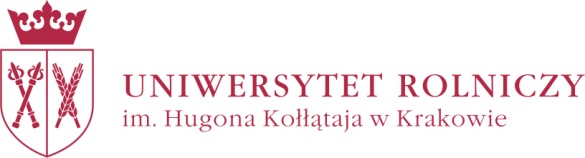 POROZUMIENIE o warunkach odpłatności za kształcenie na na studiach podyplomowych oraz innych formach kształcenianr ………………………………………..zawarte w dniu	r. w Krakowie pomiędzy:Panią/Panem……………………………………………urodzonym dnia…….……….……w…………………………,PESEL………………………………………………………….zwaną/ym dalej „Słuchaczem”aUniwersytetem Rolniczym im. Hugona Kołłątaja w Krakowie, Al. Mickiewicza 21, NIP 675-000-21-18 REGON 000001815, reprezentowanym przez…………………………, upoważnionego na podstawie pełnomocnictwa do podejmowania zobowiązań w imieniu Rektora Uniwersytetu Rolniczego im. Hugona Kołłątaja w Krakowie, zwanym dalej „Uczelnią”. § 1Niniejsze porozumienie określa warunki prowadzenia i zasady odpłatności za kształcenie na:…………………………………………………………………………………………………………………………………………(nazwa studiów podyplomowych, lub innej formy kształcenia), dalej zwanych „kształceniem” prowadzonych przez Uczelnię, zgodnie z art. 161 ust. 1 ustawy z dnia 20 lipca 2018r. Prawo o szkolnictwie wyższym i nauce (Dz. U. 2020 poz. 85z późn. zm.)zwanej dalej „Ustawą”.Uczelnia oświadcza, że jest uczelnią publiczną w rozumieniu art. 13 ust. 1 pkt 1, ustawy oraz spełnia warunki, w tym kadrowe, lokalowe i związane z niezbędnym wyposażeniem materialnym, do prowadzenia kształcenia. Uczelnia oświadcza, że warunki studiów określone są zgodnie z wymaganiami określonymi ustawą.Niniejsze porozumienie zostaje zawarte na czas trwania kształcenia .……………………………………………………………………………………………………… (należy podać datę rozpoczęcia kształcenia i planowanego zakończenia kształcenia studiów podyplomowych, lub innej formy kształcenia )§ 2Uczelnia zobowiązuje się do zapewnienia: Prowadzenia kształcenia w zakresie związanym z prowadzonymi przez nią dziedzinami nauki i dyscyplin naukowych;kadry dydaktycznej z kwalifikacjami odpowiadającymi rodzajowi prowadzonych zajęć, zgodnie ze szczegółowymi zasadami organizowania i prowadzenia kształcenia, przyjętymi na podstawie odrębnych przepisów obowiązujących w uczelni;  sal dydaktycznych i wyposażenia niezbędnego do prawidłowej realizacji programu studiów zgodnie ze szczegółowymi zasadami organizowania i prowadzenia studiów, przyjętymi na podstawie regulaminu studiów podyplomowych uczelni; obsługi administracyjno-technicznej kształcenia;możliwości korzystania ze zbiorów bibliotecznych systemu biblioteczno-informacyjnego Uczelni, na zasadach określonych w Uczelni. § 3Szczegółowe warunki kształcenia w poszczególnych semestrach, terminy zajęć, wykaz przedmiotów wraz z liczbą godzin wykładów, ćwiczeń i praktyk, miejsce i czas ich prowadzenia oraz warunki zaliczenia przedmiotów, będą podane do wiadomości Słuchaczowi za pośrednictwem strony internetowej Uczelni https://akty.urk.edu.pl/ lub tablicy ogłoszeniowej, przed rozpoczęciem każdego semestru.Słuchacz zobowiązuje się do przestrzegania przepisów Ustawy oraz wewnętrznych aktów prawnych Uczelni dostępnych na stronie internetowej uczelni. Słuchacz ponadto zobowiązany jest do uczestniczenia w zajęciach dydaktycznych oraz w zajęciach organizacyjnych, do składania egzaminów, uzyskiwania zaliczeń zajęć i spełniania innych wymogów przewidzianych programie kształcenia,  oraz terminowego wnoszenia opłat, zgodnie z niniejszym Porozumieniem i z przepisami obowiązującymi w Uczelni.Po ukończeniu przez Słuchacza zajęć i po osiągnięciu zakładanych efektów uczenia się na podjętym kształceniu, otrzyma świadectwo ukończenia studiów podyplomowych lub inny dokument potwierdzający ukończenie tej formy kształcenia. § 4Słuchacz zobowiązuje się do uiszczenia opłaty za kształcenie będące przedmiotem Porozumienia, określonego na podstawie kalkulacji kosztów zajęć w wysokości: ………………. zł, płatnych w całości, w terminie do …………….., względnie za kolejne semestry, w tym:za pierwszy semestr w wysokości …………zł, w terminie do ……………,za drugi semestr w wysokości ……………..zł, w terminie do ……………,za trzeci semestr w wysokości ……………..zł, w terminie do ……………,	lub za zgodą kierownika studiów podyplomowych, w maksymalnie trzech ratach, w tym:pierwsza rata w wysokości …..………zł, w terminie do ……………,druga rata w wysokości …….………..zł, w terminie do ……………,trzecia rata w wysokości …….………..zł, w terminie do ……………,Opłatę, o której mowa w ust. 1 Słuchacz przekaże na konto bankowe Uczelni ……………………………………………………………….podając w tytule przelewu, za jaką formę kształcenia lub za wydanie jakiego dokumentu dokonuje opłaty. W przypadku rezygnacji z kształcenia na jeden miesiąc przed ich rozpoczęciem, słuchacz ma prawo do zwrotu 100 % wniesionej opłaty. W przypadku rezygnacji ze studiów w okresie do jednego miesiąca po rozpoczęciu studiów – słuchacz ma prawo do zwrotu 50 % wniesionej opłaty. Pisemną rezygnację wraz z wnioskiem o zwrot wniesionej opłaty słuchacz składa do przedstawiciela wskazanego w niniejszym porozumieniu. Za nieterminowe uiszczenie opłaty Słuchacz zobowiązany jest uiścić ustawowe odsetki za każdy dzień zwłoki, licząc od dnia wymagalności roszczenia, bez dodatkowego wzywania do zapłaty.W razie wprowadzenia zmiany wysokości opłat, o których mowa w ust. 1 - 3, strony dokonają odpowiedniej zmiany porozumienia w formie pisemnego aneksu, którego tekst Uczelnia doręczy Słuchaczowi nie później niż 30 dni przed końcem semestru. Strony zgodnie ustalają, że nie podpisanie przez Słuchacza aneksu, o którym mowa w zdaniu poprzedzającym, należy traktować jako wypowiedzenie przez niego niniejszego porozumienia, ze skutkiem na koniec semestru, w którym Uczelnia przedstawiła mu ten aneks. Na mocy odrębnego porozumienia trójstronnego zawartego pomiędzy Stronami niniejszego porozumienia oraz podmiotem trzecim (w szczególności pracodawcą Słuchacza) – wszystkie lub niektóre obowiązki Słuchacza w zakresie ponoszenia opłat, o których mowa w niniejszym paragrafie mogą być przeniesione na ten podmiot trzeci. W takim przypadku porozumienie trójstronne określa, które obowiązki Słuchacza i na jakich zasadach obciążają ten podmiot trzeci. § 5Porozumienie ulega rozwiązaniu w przypadku:decyzji o skreśleniu Słuchacza z listy słuchaczy w Uczelni z dniem, w którym decyzja o skreśleniu stanie się decyzją ostateczną;nie wywiązania się przez Uczelnię z zobowiązań wynikających z niniejszego porozumienie:nie wywiązania się przez Słuchacza z zobowiązań wynikających z niniejszego porozumienia;Porozumienie wygasa z chwilą ukończenia przez Słuchacza kształcenia i pisemnego powiadomienia go o możliwości odebrania świadectwa, a w braku tego powiadomienia, z chwilą odebrania świadectwa. Słuchacz zobowiązuje się do niezwłocznego, pisemnego powiadomienia Uczelni o zmianie swoich danych osobowych opisanych w niniejszym porozumieniu. Skutki zaniechania tego obowiązku obciążać będą Słuchacza.Słuchacz oświadcza, iż zapoznał się z udostępnionym mu na stronie uczelni: https://akty.urk.edu.pl/, stosownymi aktami. Słuchacz wyraża zgodę na przetwarzanie przez Uczelnię swoich danych osobowych w zakresie niezbędnym dla realizacji niniejszego Porozumienia, zgodnie z obowiązującymi przepisami o ochronie danych osobowych.Słuchacz wyraża/nie wyraża* zgody na otrzymywanie informacji o przebiegu studiów drogą elektroniczną. W przypadku wyrażenia zgody, o której mowa w zdaniu poprzedzającym Słuchacz zobowiązuje się do podania do akt aktualnego adresu poczty elektronicznej. Zmiana postanowień niniejszego porozumienia wymaga formy pisemnej pod rygorem nieważności.W sprawach nieuregulowanych niniejszym porozumieniem mają zastosowanie przepisy Kodeksu cywilnego, Ustawy, Regulaminów dotyczących studiów podyplomowych oraz innych form kształcenia prowadzonych w Uniwersytecie Rolniczym im. Hugona Kołłątaja w Krakowie, pozostałe przepisy regulujące zasady funkcjonowania szkół wyższych, a także przepisy wewnętrzne wydane przez władze Uczelni.Porozumienie zostało sporządzone w dwóch jednobrzmiących egzemplarzach, po jednym egzemplarzu dla każdej ze stron.…………………………………			……………..………………………… Słuchacz						        Uczelnia* niepotrzebne skreślić